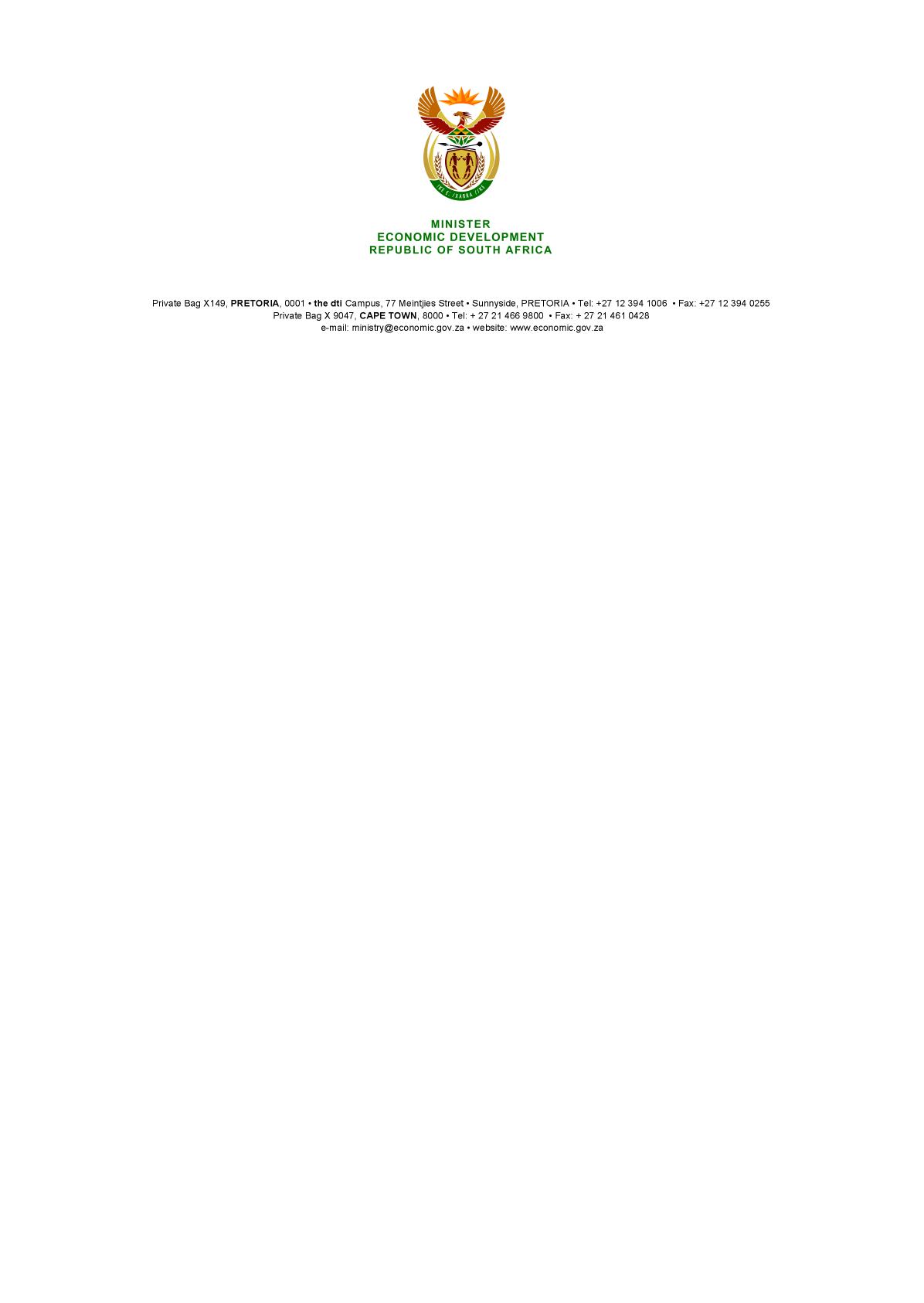 NATIONAL ASSEMBLYWRITTEN REPLYPARLIAMENTARY QUESTION: 2879DATE OF PUBLICATION: 15 September 2017  Mrs A M Dreyer (DA) to ask the Minister of Economic Development:What is the detailed (a) breakdown of and (b) valuation for current and non-current assets and investments held by (i) his department and (ii) each entity reporting to him according to (aa) listed assets (aaa) directly held and (bbb) indirectly held and (bb) unlisted investments (aaa) directly held and (bbb) indirectly held by each of the entities, in each case breaking the current assets and investments down by 0-3 months, 3-6 months, 6-12 months and beyond 12 months?			                                                                             NW3186EREPLYDetails of current and non-current assets are available in the 2016/17 Annual Reports tabled in parliament for both the Department and its entities.For the Economic Development Department, the details are contained from page 122 of the Audited Financial Statements. Similar details may be obtained in entity reports.-END-